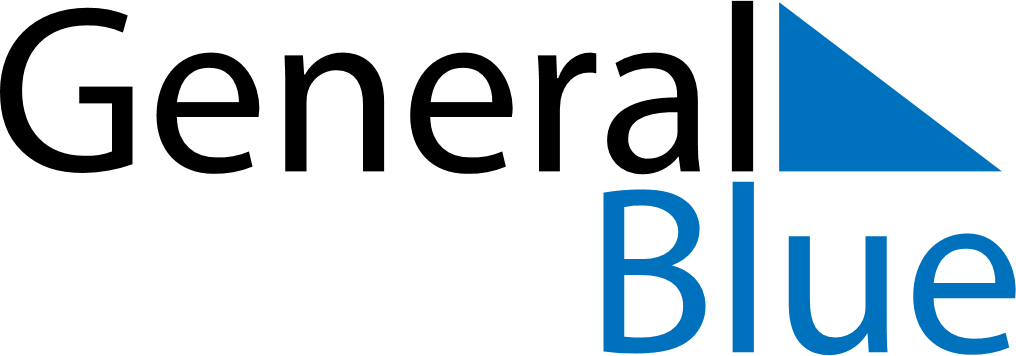 May 2024May 2024May 2024May 2024May 2024May 2024Wasilkow, Podlasie, PolandWasilkow, Podlasie, PolandWasilkow, Podlasie, PolandWasilkow, Podlasie, PolandWasilkow, Podlasie, PolandWasilkow, Podlasie, PolandSunday Monday Tuesday Wednesday Thursday Friday Saturday 1 2 3 4 Sunrise: 4:53 AM Sunset: 7:55 PM Daylight: 15 hours and 2 minutes. Sunrise: 4:51 AM Sunset: 7:57 PM Daylight: 15 hours and 6 minutes. Sunrise: 4:49 AM Sunset: 7:58 PM Daylight: 15 hours and 9 minutes. Sunrise: 4:47 AM Sunset: 8:00 PM Daylight: 15 hours and 13 minutes. 5 6 7 8 9 10 11 Sunrise: 4:45 AM Sunset: 8:02 PM Daylight: 15 hours and 17 minutes. Sunrise: 4:43 AM Sunset: 8:04 PM Daylight: 15 hours and 20 minutes. Sunrise: 4:41 AM Sunset: 8:05 PM Daylight: 15 hours and 24 minutes. Sunrise: 4:39 AM Sunset: 8:07 PM Daylight: 15 hours and 27 minutes. Sunrise: 4:37 AM Sunset: 8:09 PM Daylight: 15 hours and 31 minutes. Sunrise: 4:36 AM Sunset: 8:11 PM Daylight: 15 hours and 34 minutes. Sunrise: 4:34 AM Sunset: 8:12 PM Daylight: 15 hours and 38 minutes. 12 13 14 15 16 17 18 Sunrise: 4:32 AM Sunset: 8:14 PM Daylight: 15 hours and 41 minutes. Sunrise: 4:30 AM Sunset: 8:16 PM Daylight: 15 hours and 45 minutes. Sunrise: 4:29 AM Sunset: 8:17 PM Daylight: 15 hours and 48 minutes. Sunrise: 4:27 AM Sunset: 8:19 PM Daylight: 15 hours and 51 minutes. Sunrise: 4:26 AM Sunset: 8:20 PM Daylight: 15 hours and 54 minutes. Sunrise: 4:24 AM Sunset: 8:22 PM Daylight: 15 hours and 58 minutes. Sunrise: 4:23 AM Sunset: 8:24 PM Daylight: 16 hours and 1 minute. 19 20 21 22 23 24 25 Sunrise: 4:21 AM Sunset: 8:25 PM Daylight: 16 hours and 4 minutes. Sunrise: 4:20 AM Sunset: 8:27 PM Daylight: 16 hours and 7 minutes. Sunrise: 4:18 AM Sunset: 8:28 PM Daylight: 16 hours and 10 minutes. Sunrise: 4:17 AM Sunset: 8:30 PM Daylight: 16 hours and 12 minutes. Sunrise: 4:16 AM Sunset: 8:31 PM Daylight: 16 hours and 15 minutes. Sunrise: 4:14 AM Sunset: 8:33 PM Daylight: 16 hours and 18 minutes. Sunrise: 4:13 AM Sunset: 8:34 PM Daylight: 16 hours and 20 minutes. 26 27 28 29 30 31 Sunrise: 4:12 AM Sunset: 8:36 PM Daylight: 16 hours and 23 minutes. Sunrise: 4:11 AM Sunset: 8:37 PM Daylight: 16 hours and 26 minutes. Sunrise: 4:10 AM Sunset: 8:38 PM Daylight: 16 hours and 28 minutes. Sunrise: 4:09 AM Sunset: 8:39 PM Daylight: 16 hours and 30 minutes. Sunrise: 4:08 AM Sunset: 8:41 PM Daylight: 16 hours and 33 minutes. Sunrise: 4:07 AM Sunset: 8:42 PM Daylight: 16 hours and 35 minutes. 